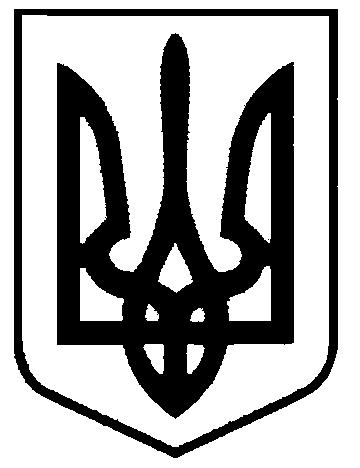 СВАТІВСЬКА МІСЬКА РАДАВИКОНАВЧИЙ КОМІТЕТРІШЕННЯвід  «30» січня  2015 р.    	м. Сватове                                     №1   „Про затвердження плану роботивиконавчого комітету Сватівської міської ради на 2015рік ”Заслухавши та обговоривши пропозиції щодо плану роботи виконкому міської ради на 2015рік,  керуючись ст. 40 Закону України „Про місцеве самоврядування в Україні”,  Виконавчий комітет Сватівської міської  радиВИРІШИВ:Затвердити план роботи виконавчого комітету Сватівської міської ради    на 2015 рік.Контроль за виконанням даного рішення покласти на керуючого справами (секретаря) виконавчого комітету міської ради Луньова А.Є.Сватівський міський голова    			               	Є.В.РибалкоП Л А Нроботи виконавчого комітету Сватівської міської ради на 2015рікКеруючий справами                                                                                         А.Е. Луньов№п/пЗаходиДатарозглядуДатарозглядуВідповідальні запідготовкуПитання, які виносяться на розгляд виконкому Сватівської міської радиПитання, які виносяться на розгляд виконкому Сватівської міської радиПитання, які виносяться на розгляд виконкому Сватівської міської радиПитання, які виносяться на розгляд виконкому Сватівської міської радиПитання, які виносяться на розгляд виконкому Сватівської міської радиІ кварталІ кварталІ кварталІ кварталІ квартал1.Про визначення підприємств та виду суспільно-корисних робіт для відбування покарання у вигляді громадських робітсіченьсіченьзаступник міського голови2.Про забезпечення безаварійного пропуску паводку та льодоходу на території Сватівської міської ради у 2015 році.лютийлютийзаступник міського голови3.Затвердження списків осіб, які перебувають на квартирному облікулютийлютийюрист міської ради4.Про зняття та постановку на квартирний обліклютийлютийюрист міської ради5.Про проведення місячника з озеленення та благоустрою на території Сватівської територіальної громадиберезеньберезеньзаступник міського голови6.Про проведення міського суботникуберезеньберезеньзаступник міського головиІІ кварталІІ кварталІІ кварталІІ кварталІІ квартал1.Про відзначення  річниці Перемоги у Великій Вітчизняній Війні 1941-1945рр.квітеньквітеньзаступник міського голови2.Про підсумки проведення місячника з озеленення і благоустрою та міського суботникутравеньтравеньзаступник міського голови3.Про роботу комісій при виконкомі Сватівської міської радичервеньчервеньЗаступник міського голови4.Про хід підготовки підприємств ЖКГ до роботи в осінньо-зимовий період 2014-2015 рр.червеньчервеньзаступник міського голови5.Про розгляд звіту про стан роботи зі зверненнями громадян в Сватівській міські раді та комунальних підприємствах у 2015 роцічервеньчервенькеруючий справамиІІІ кварталІІІ кварталІІІ кварталІІІ кварталІІІ квартал1Про хід виконання міської програми економічного і соціального розвитку містасерпеньсерпеньзаступник міського голови2Про стан сплати земельного податку та орендної плати за користування земельними ділянками  в м. СватовесерпеньсерпеньЗемлевпорядник3Про святкування  Дня містасерпеньсерпеньзаступник міського голови4Про проведення місячника з озеленення та благоустрою на території Сватівської територіальної громадивересеньвересеньзаступник міського головиІV кварталІV кварталІV кварталІV кварталІV квартал1.Про підсумки проведення місячника з благоустрою та озеленення на території Сватівської територіальної громадилистопадлистопадзаступник міського голови2.Про забезпечення очистки доріг м. Сватове від снігу та посипання їх протиожеледними матеріалами в осінньо-зимовий період2015-2016р.р.листопадлистопадзаступник міського голови3Про розгляд звітів про роботу керівників підприємств комунальної власності міської радилистопадлистопадзаступник міського голови4Про підготовку та святкування Новорічних святгруденьгруденьзаступник  міського голови5Про розгляд звіту про стан роботи зі зверненнями громадян в Сватівській міські раді та комунальних підприємствах у 2015 роцігруденьгруденькеруючий справами6Про затвердження плану роботи виконавчого комітету Сватівської міської ради на 2016рікгруденьгруденькеруючий справамиПротягом рокуПротягом рокуПротягом рокуПротягом рокуПротягом року1.Надання допомоги громадянам на поховання осіб, які на день смерті не працювалиНадання допомоги громадянам на поховання осіб, які на день смерті не працювализаступник міського головизаступник міського голови2.Рішення по управлінню комунальним майном в межах, визначених радоюРішення по управлінню комунальним майном в межах, визначених радоююрист міської радиюрист міської ради3.Погодження проектів землеустрою щодо відведення земельної ділянки  уповноваженим органом охорони культурної спадщини  Сватівської міської радиПогодження проектів землеустрою щодо відведення земельної ділянки  уповноваженим органом охорони культурної спадщини  Сватівської міської радизаступник міського головизаступник міського голови4.Про зняття та постановку на квартирний облікПро зняття та постановку на квартирний облікюрист міської радиюрист міської ради5.Про видалення зелених насадженьПро видалення зелених насадженьспеціаліст з благоустроюспеціаліст з благоустрою6.Про надання дозволу на будівництво громадянам містаПро надання дозволу на будівництво громадянам містазаступник міського головизаступник міського голови7.Про дозвіл на проведення проектно-вишукувальних робіт для будівництваПро дозвіл на проведення проектно-вишукувальних робіт для будівництвазаступник міського головизаступник міського голови8.Про надання дозволу на реконструкцію та перебудову громадянам містаПро надання дозволу на реконструкцію та перебудову громадянам містазаступник міського головизаступник міського голови9.Вирішення питань опіки та піклуванняВирішення питань опіки та піклуваннязаступник міського головизаступник міського голови